Обнуление газоанализаторов ИВЭ-50-4:Обнуление газоанализатора (его концентрации) необходимо производить непосредственно на датчике ИВЭ-50-4 убедившись в отсутствии газового фактораНажимаем одновременно клавиши «Режим+Ввод» - высвечивается «ZeroCalibration»;Жмем клавишу «Ввод», ждем когда на датчике будет цифра «0»; Нажимаем одновременно клавиши «Режим+Ввод» датчик перезагрузится и выйдет в рабочий режим;Точки (места) установки датчиков: Устье, Роторный стол, ЦСГО, Емкостной блок, МНО.ВысотаCH4-1м, H2S- 0,5м. Установка датчиков газа в насосном блоке: не менее 0,7 м от клапанных коробок насоса.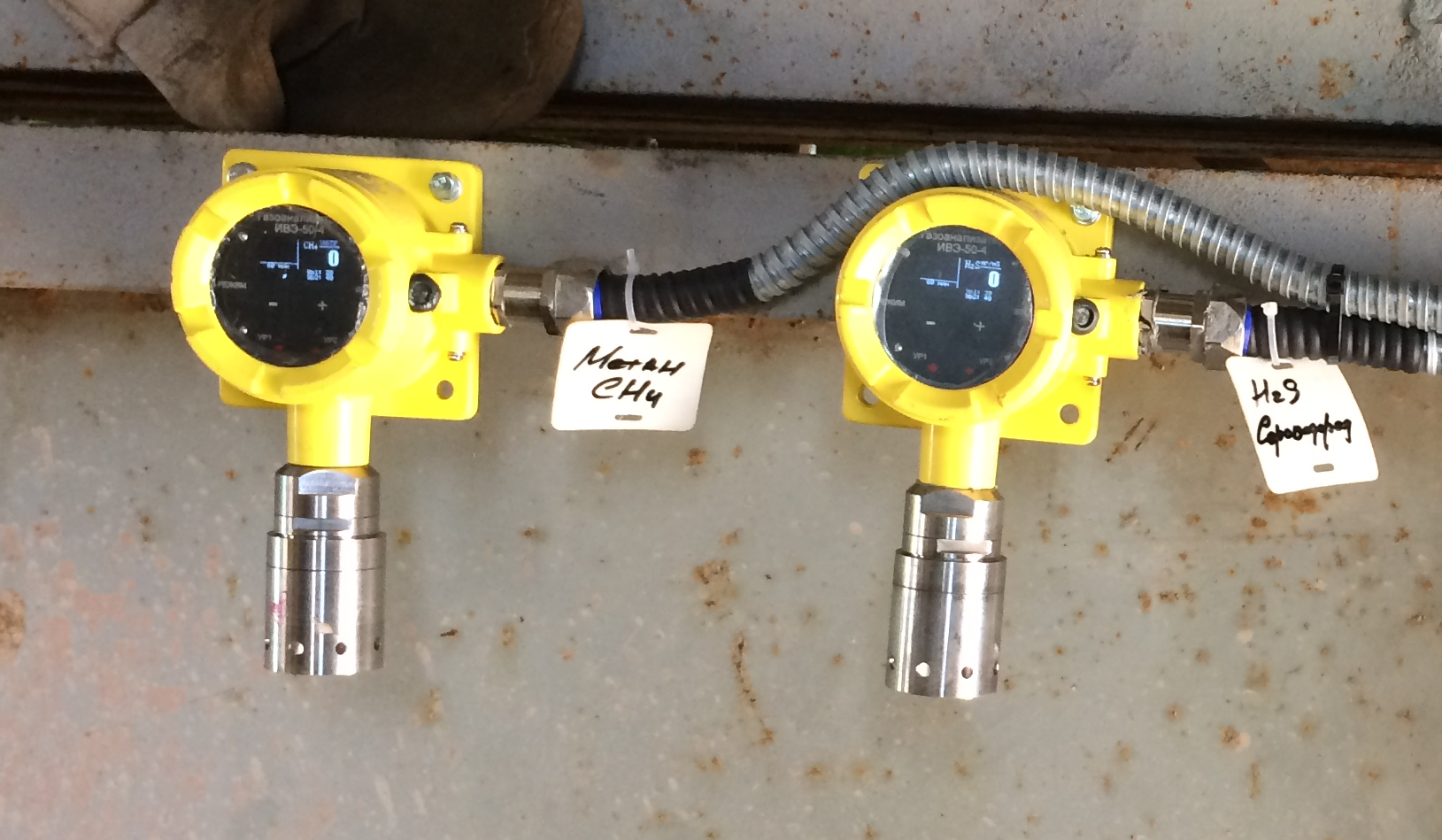 